Игровые макеты для развития старших дошкольниковКонсультация для воспитателей по созданию игровых макетов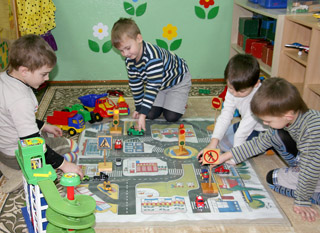 Игра с макетами является более высокой степенью развития сюжетно-ролевых игр, она востребована детьми и способствует их развитию. Организуя предметно-игровую среду с использованием макетов в старшей группе, педагог имеет возможность решать задачи, связанные с развитием сюжетосложения у детей.В жизни старших дошкольников большое место занимает новая форма сюжетной игры – режиссёрская — с мелкими игрушками, где ребёнок развёртывает события с персонажами-игрушками, отождествляя себя с ними или дистанцируясь, выполняя одну или несколько ролей.Для того чтобы игра получила своё развитие в дошкольном учреждении нужен, прежде всего, универсальный макетМакеты условно делятся на два типа:Макеты-модели, представляют собой уменьшенные целостные объекты.Макеты-карты, отображающие определённую территорию и направляющие ребёнка на развёртывание сюжетных событий, происходящих на этой территории и вокруг оформляющих её объектов.В основе этой работы должно лежать тесное взаимодействие с семьями воспитанников. Особенно интересно совместное изготовление макета-модели, который представляет собой небольшую плоскость с закреплёнными на ней устойчивыми сооружениями (дома, деревья, горы и т.д.), дополнением служат тематические фигурки-персонажи и предметы, обозначающие события-действия, антураж (деревья). Кукольные дома нужно обеспечить необходимым «жизненно важным» набором, некоторые части которого закреплены, а другие части играющие дети расставляют по своему желанию.Макеты-карты — большие плоскости с обозначенными на них местами для возможных объектов и несколькими ключевыми объектами – маркерами пространства. Так, на макете-карте «Улица города» цветом выделяются дороги, площадки для зданий, территория дополняется несколькими соразмерными объектами (дома, гаражи, мост-эстакада).Ландшафтный макет-карта – это плоскость с обозначенной цветом природной территорией (лес, река), которая дополняется несколькими свободно размещаемыми на ней мелкими маркерами – деревья, домик, изгородь.Макет словно оживает, наполняется и дополняется разнообразным предметным материалом в зависимости от игровых замыслов детей, их индивидуальных особенностей.Для развития игры необходимо накапливать полифункциональный материал разнообразный по содержанию.В процессе таких игр развивается творческая инициатива детей, возникают разнообразные игровые замыслы. Они меняются, дополняются предметами, могут соединяться два или три макета. Дети придумывают сюжеты, соединяя реальные и сказочные, фантастические события, например, макеты «Зоопарк», «Парк динозавров», «Дом», «Наша улица», «Дорожное движение» и др.Игры с макетами способствуют развитию инициативы и волевого усилия. Дети обозначают в игре конкретную цель, самостоятельно дополняют макеты по своему желанию, применяя продуктивную деятельность. У детей повышается уровень любознательности, они задают вопросы, касающиеся предметов и явлений, лежащих за кругом непосредственного наблюдения (о природе, исторических событиях, космосе, здоровье человека). Дети включают свои новые представления в сюжеты игр, в темы рисунков.Существуют приёмы, способствующие повышению интереса детей к играм с макетами. Это, прежде всего, художественная литература, которая создаёт в воображении детей разнообразные «миры» с удивительными персонажами и сюжетами. Обитатели-персонажи, дополнительные предметы к макету могут быть сделаны в процессе совместной продуктивной деятельности детей с воспитателем (из бумаги, картона, проволоки и другого бросового материала).Следует отметить, что макет – это центральный элемент, организующий предметную среду для игры с мелкими игрушками. Он поднимает способность к сюжетосложению на новый уровень, содействует общему развитию дошкольников, является связующим звеном разных форм взросло-детской и свободной детской активности.